NOTE—Parents are requested to promote the habit of their ward for eating of healthy wholesome meals and saying no to junk food. Please  pack the tiffin with healthy food.Suggested  Weekly  Diet  Chart: 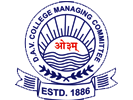 February 20235th Feb.    Guru Ravidas Jayanti18th Feb.      MahashivratriMarch 20237th March:    Holika Dahan8thMarch:     Holi22nd March: Navratra Sthapana30th March: Rama NavamiANNUAL EXAM              FIRST WEEK OF MARCH,2023ANNUAL EXAM              FIRST WEEK OF MARCH,2023ANNUAL EXAM              FIRST WEEK OF MARCH,2023DayDietMondayChapattis and Green Veg.TuesdayRice with Curd/DalWednesdayIdli-Sambhar/SproutThursdayChapattis with Mix VegFridayVegetable PulavSaturdayChoice of childrenApril  202220TH April:Vedic Quiz (Inter-House Comp.)22nd April: Poster Making  (Earth Day) 2nd April:     Chetichand10 th April:  Ramnavmi14 th  April:  Ambedkar Jayanti15th  April:   Good Friday                  Mahavir JayantiMONTH           ACTIVITY       HOLIDAYSMay 20229th May: Card Making(Inter Class Competition)(Mother’s Day)3rd May:     Id-Ul-Fitar               Parshuram JayantiJune 202221st June: World Yoga Day16th May to 30th June       Summer BreakJuly  202211th July:Quiz Competition13th July:  Teacher’s talk on Guru Purnima10thJuly:    Id-Ul-Juha23rd July:  (REET EXAM)STUDENT COUNCIL’S ELECTION              THIRD WEEK OF JULY STUDENT COUNCIL’S ELECTION              THIRD WEEK OF JULY STUDENT COUNCIL’S ELECTION              THIRD WEEK OF JULY 1ST PERIODIC TEST  LAST WEEK OF JULY1ST PERIODIC TEST  LAST WEEK OF JULY1ST PERIODIC TEST  LAST WEEK OF JULYAug  202210th Aug.Rakhi Making Competition12th Aug.     Sanskrit Diwas13th Aug.Patriotic Solo Song Competition 27thAug .English Debate Competition                  9th Aug.      Muharram11th Aug.   Rakshabandhan15thAug.   Independence Day19th Aug.   JanmashtamiSeptember202214th Sep 2022Inter-House Debate Competition (Hindi Diwas)5th  Sep.  Ramdev Jayanti26th Sep. Navratra Sthapana                                 HALF YEARLY EXAM                LAST WEEK OF SEPTEMBER                                 HALF YEARLY EXAM                LAST WEEK OF SEPTEMBER                                 HALF YEARLY EXAM                LAST WEEK OF SEPTEMBEROctober,20221ST  Oct.   Talk on Gandhi Jayanti8th  Oct.  Good vs Evil (Essay Writing Competition)20th  Oct.Diya Decoration (Inter Class Compotition)3rdOct.   Durgashtami4thOct.  Principal Power Holiday5thOct.   Vijayadashmi9thOct.   Barawafat13thOct. Karwachauth24thOct. Deepawali (Break  as       per Edu.Dept. notification)November202212th Nov.Rangoli Making  (Inter-House Competition)8thNov.  Guru Nanak Jayanti2ND PERIODIC TEST        THIRD WEEK OF DECEMBER2ND PERIODIC TEST        THIRD WEEK OF DECEMBER2ND PERIODIC TEST        THIRD WEEK OF DECEMBERDecember2022Sports Meet22nd Dec. Mathematics Activity25th  Dec.      Christmas Day Winter Break (25 Dec. to 5 Jan.2023)29th  Dec.  Guru Gobind Singh JayantiPRE BOARD EXAM  (10TH AND 12TH) LAST WEEK OF JANUARYPRE BOARD EXAM  (10TH AND 12TH) LAST WEEK OF JANUARYPRE BOARD EXAM  (10TH AND 12TH) LAST WEEK OF JANUARYJanuary202313th Jan.    Lohri Celebration 25th Jan.    Basant Panchami 26th Jan. Republic Day  Celebration14th Jan.    Makar Sankranti